Практикум по теме «Сословия России в 17 веке»1.Установите соответствие2. Определите, жалобы и просьбы представителей каких слоев населения высказаны в отрывках из документа. 1.Дворяне.  2.Купцы.3.Посадские люди и черносошные крестьяне. 4.Крепостные крестьяне.1.	...А торжишка, государь, у нас, холопей твоих, при прежних годех
стали гораздо худы, потому что всякие наши торжишка на Москве и
во всех городех отняли многие иноземцы, немцы и кизилбашцы, ко-
торые приезжают к Москве и в иные города со всякими своими
большими торгами и торгуют всякими товары...2.	...А которые, государь, наша братья, не хотя тебе государю служить
и отбываючи твоей государевы службы, писались по московскому
списку и в иные твои государевы чины, и будучи в твоих государе-
вых городех у твоих государевых дел, отяжелели и обогатели боль-
шим богатеством, а иные твоим государевым жалованьем, по-
местьями и вотчинами большими и на то богатейство покупили мно-
гия вотчины: вели, государь, с тех их поместий и вотчин взять да-
точных коней и пеших людей...3.	...А мы... ныне, грехом своим, оскудели и обнищали от великих по-
жаров, и от пятинных денег и от даточных людей, от подвод, что мы,
сироты твои, давали тебе государю в смоленскую службу, и от по-
воротных денег, и от городоваго землянаго дела, и от твоих госуда-
ревых великих податей и от многих целовальничь служеб, которыя
мы, сироты, в твоих государевых в разных службах на Москве слу-
жим с гостьми и оприч гостей...Из материалов Земского собораПочему нет отрывка, рассказывающего о жалобах и просьбах одного из наиболее значительных слоев населения?Практикум по теме «Сословия России в 17 веке»1.Установите соответствие2. Определите, жалобы и просьбы представителей каких слоев населения высказаны в отрывках из документа. 1.Дворяне.  2.Купцы.3.Посадские люди и черносошные крестьяне. 4.Крепостные крестьяне.1.	...А торжишка, государь, у нас, холопей твоих, при прежних годех
стали гораздо худы, потому что всякие наши торжишка на Москве и
во всех городех отняли многие иноземцы, немцы и кизилбашцы, ко-
торые приезжают к Москве и в иные города со всякими своими
большими торгами и торгуют всякими товары...2.	...А которые, государь, наша братья, не хотя тебе государю служить
и отбываючи твоей государевы службы, писались по московскому
списку и в иные твои государевы чины, и будучи в твоих государе-
вых городех у твоих государевых дел, отяжелели и обогатели боль-
шим богатеством, а иные твоим государевым жалованьем, по-
местьями и вотчинами большими и на то богатейство покупили мно-
гия вотчины: вели, государь, с тех их поместий и вотчин взять да-
точных коней и пеших людей...3.	...А мы... ныне, грехом своим, оскудели и обнищали от великих по-
жаров, и от пятинных денег и от даточных людей, от подвод, что мы,
сироты твои, давали тебе государю в смоленскую службу, и от по-
воротных денег, и от городоваго землянаго дела, и от твоих госуда-
ревых великих податей и от многих целовальничь служеб, которыя
мы, сироты, в твоих государевых в разных службах на Москве слу-
жим с гостьми и оприч гостей...Из материалов Земского собораПочему нет отрывка, рассказывающего о жалобах и просьбах одного из наиболее значительных слоев населения?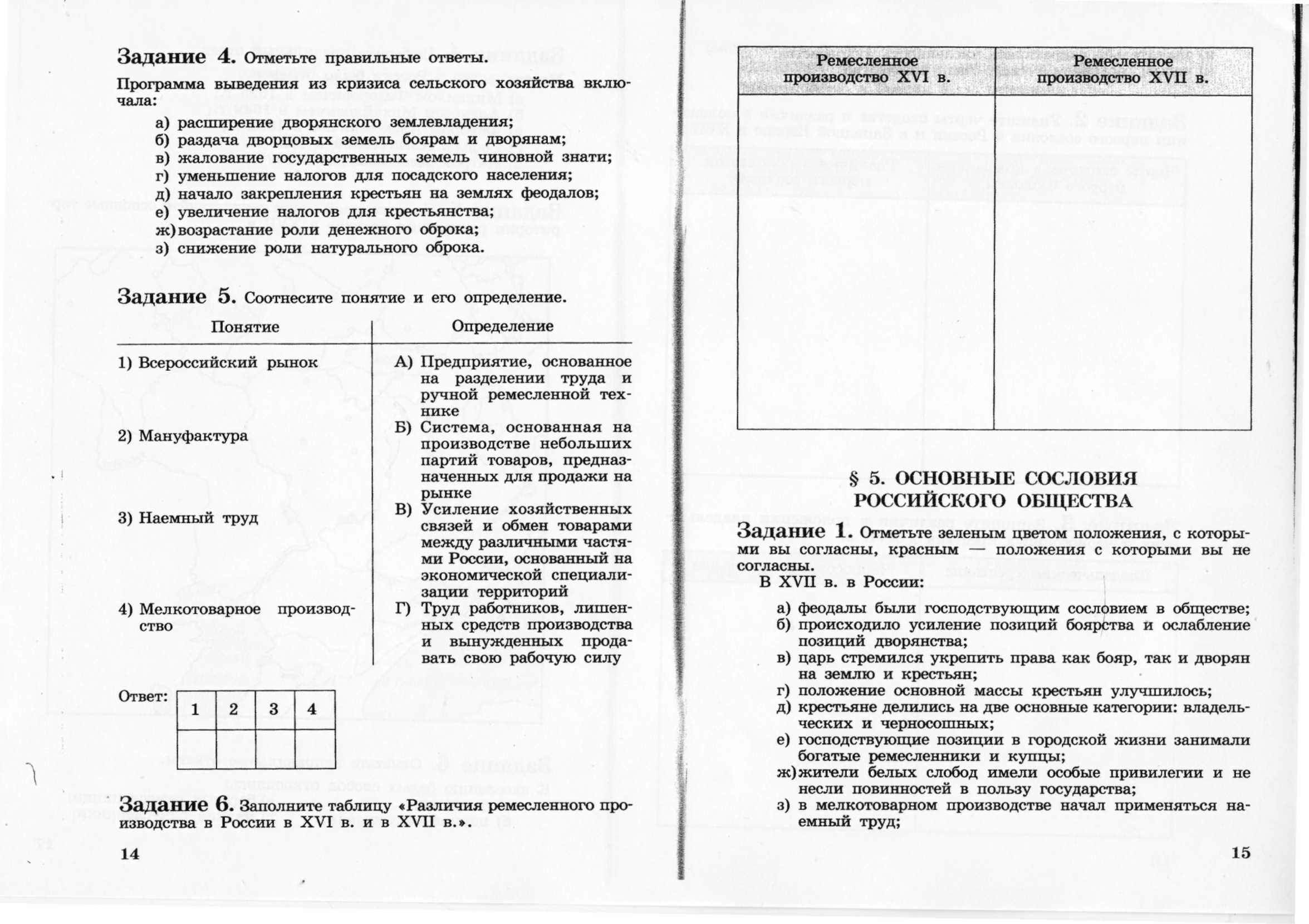 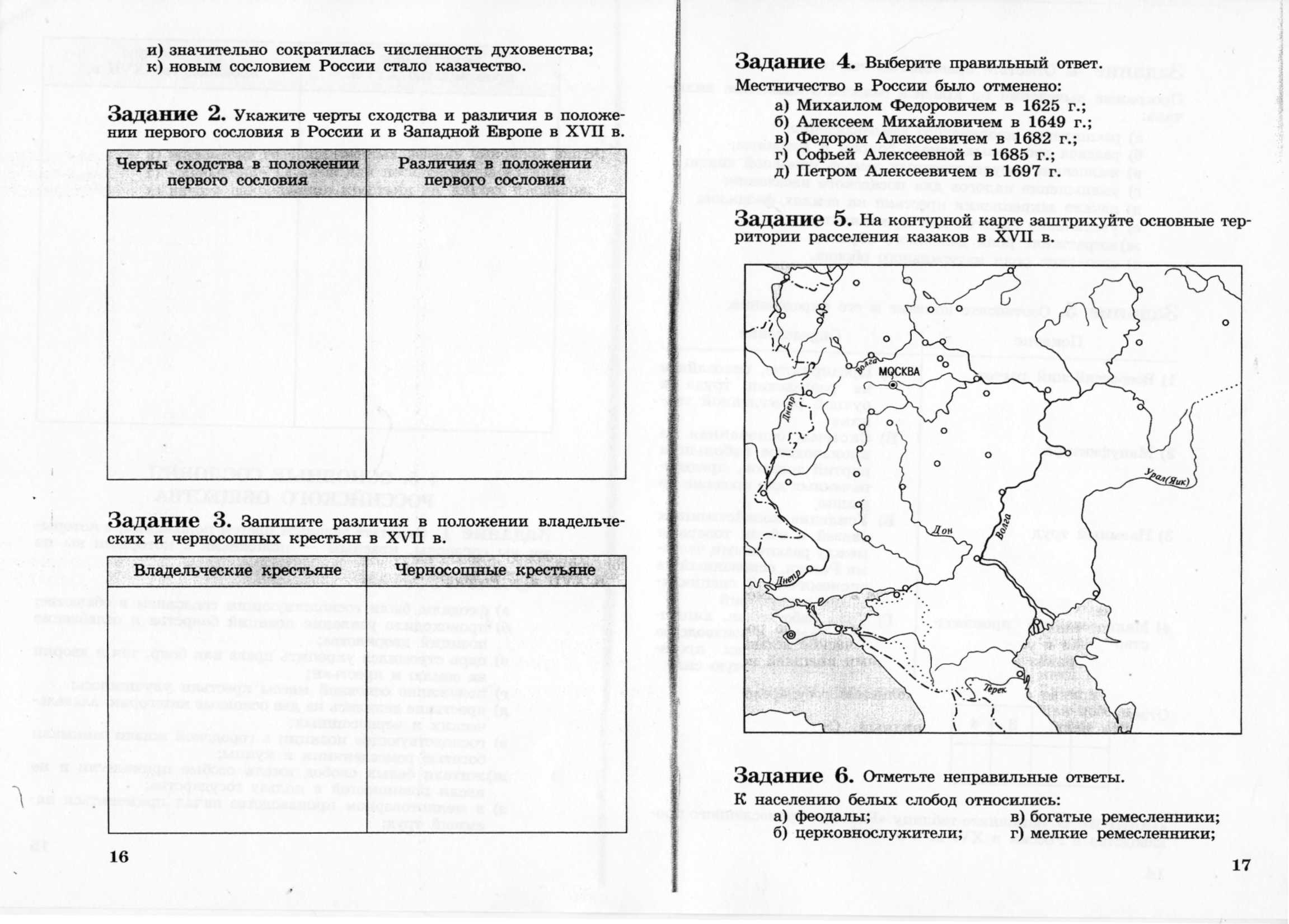 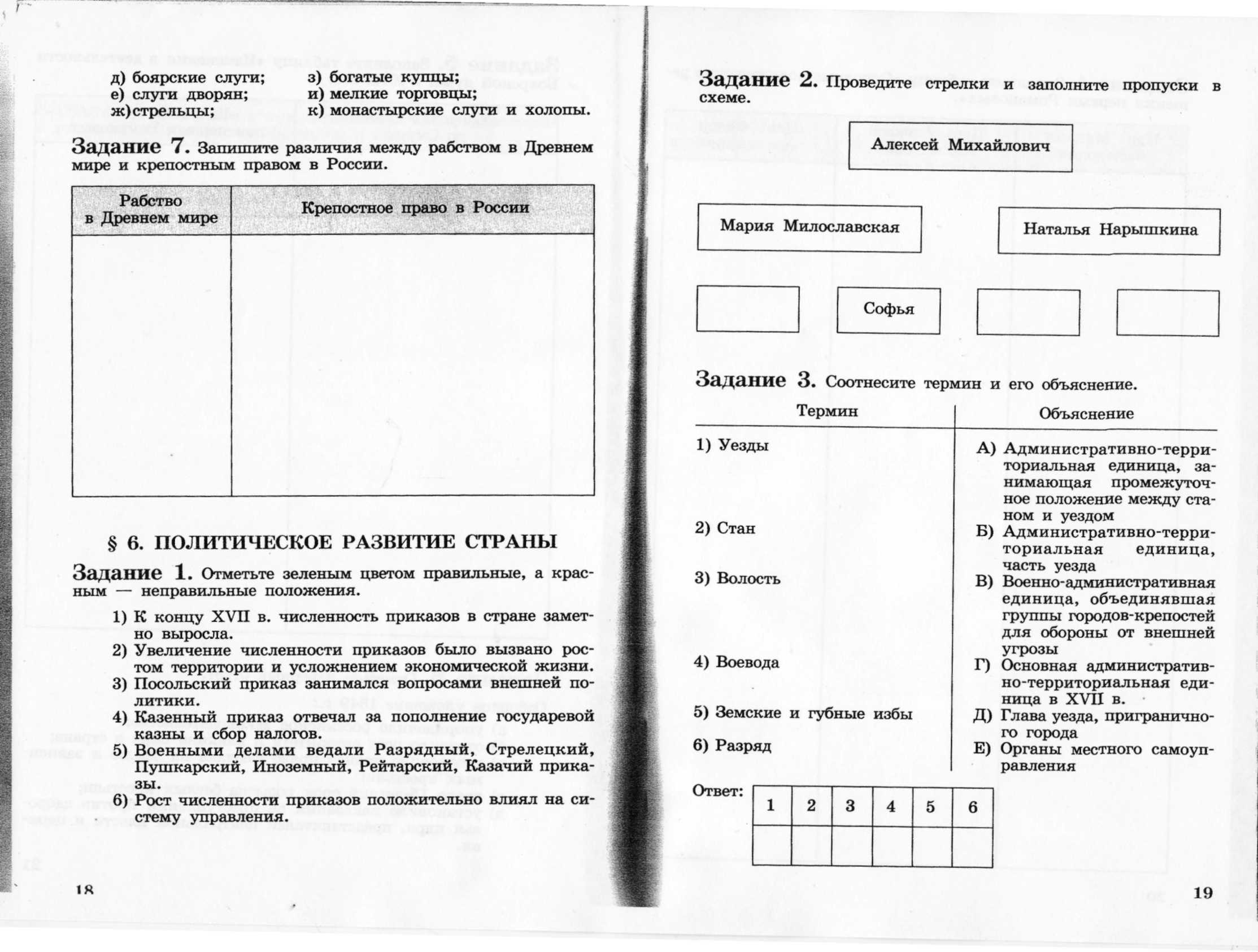 СословияХарактеристики1.боярство2.крестянство3.духовенство4.казачествоА. владели землями с жившими на них крестьянами, которые давались с учетом занимаемой должностиБ. они жили только на окраинах РоссииВ. часть их являлась владельческимиГ. служители церквиД. имели родовые наследственные земельные владенияСословияХарактеристики1.боярство2.крестянство3.духовенство4.казачествоА. владели землями с жившими на них крестьянами, которые давались с учетом занимаемой должностиБ. они жили только на окраинах РоссииВ. часть их являлась владельческимиГ. служители церквиД. имели родовые наследственные земельные владения